Las Trampas Branch 116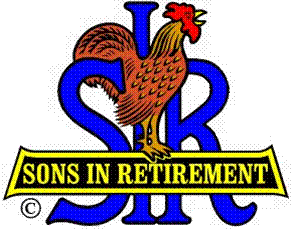 BEC Meeting AgendaMarch 18, 2019, 9:30 AMThe Mission of SIR is to improve the lives of our members through fun activities and events – while making friends for life.09:15		Coffee Available 09:30 		Call to order; Secretary confirm a quorum09:31		Secretary – Fred Schafer – Approval of February 18 minutes09:33		Treasurer – Jim Nickels – Report including Dues payments09:37 		Standing ReportsAttendance – Jim Flessner – Attendance, Missed Luncheon ReceiptsMembership – Phil Goff Spring Fling – Alan FitzgeraldActivities Chair – Fred WachowiczPublicity Chair – Jim McCormickMember Relations Chair – Sam Beret09:52		Big SIR Report – by Jerry HicksDepartment Heads (RAMP) doing greatHave not heard about Nominating Committee trainingWill ask MR to purge the “Inactive List”09:59		Little SIR Report – Michael Barrington		1.  Speaker 10:02		Old BusinessAudit Report of Golf Committee – Bill Ginter & Harry Oberle10:07		New Business:1.  Golf Area Competition – Bernie Wroblewski2.  Electronic Payments – Jim Seven10:18		Other Discussion10:20 		Adjourn; Next BEC Meeting, April 15, 0930 